                                                                                                                                                                                                                                                  SATURDAY, APRIL 1, 2023RIVERHILL COUNTRY CLUB4 Person Scramble – Shotgun Start @ 1:30$150.00 Per Player – (includes green fees, carts, range balls, appetizers & prizes)Individual Awards: 4 Closest to the Pin Prizes & Longest Drive for Men & WomenSpecial “Putting Contest” for all of the playersTeam Prizes: (Estimated based on the number of players)First Place Gross - 	$400.00 in Gift CertificatesFirst Place Net - 	$400.00 in Gift CertificatesSecond Place Net-	$300.00 in Gift CertificatesThird Place Net-	$200.00 in Gift CertificatesWomen’s Flight (Minimum of 4 teams registered) - $300.00Lunch will be at 12:00 pm and Appetizers and Prizes after the tournamentPlayer’s Gift and a Goodie BagAll players will also receive 2 Mulligans.SCHEDULE:	11:30am – 1:15pm		Registration & Lunch		1:30pm				Tee Time		6pm				Appetizers & PrizesAVAILABLE SPONSORSHIPS:CHIEF SPONSOR								$2,000.00Includes: Golf for 2 Teams (8 Players), On-site signage, Company Logo on all media, name on a tournament contest, recognition in the TCVFD yearly newsletter, website and the event program.CAPTAIN SPONSOR 								$1,000.00Includes: Golf for 1 Team (4 Players), On-site signage, Company Logo on all media, name on a tournament contest, recognition in the TCVFD yearly newsletter, website and the event program.FIRE-FIGHTER SPONSOR							$  750.00Includes: Golf for 1 Teams (Players), On-site signage, Company Logo on all media, name on a tournament contest, and recognition in the TCVFD yearly newsletter, website and the event program.BEVERAGE SPONSOR	OR FOOD SPONSOR					$ 500.00Includes: Sponsor Signage, Recognition in the TCVFD yearly newsletter, website and the event program.HOLE SPONSOR								$ 125.00Includes: Hole Sponsor Signage, Recognition in the TCVFD yearly newsletter, website and the event program.Registration form and payment are due on/or before March 24, 2023.____	Team of 4 ($600): Name                                                              				    	________________________________________________________________	________________________________________________________________	________________________________________________________________	____________________________________________________________________	Individual Player ($150):Name                                                              	                                      ________________________________________________________________ SPONSOR LEVELS:	WE WILL NEED A BUSINESS CARD OR LOGO___	Chief Sponsor $2,000.00                           	GOODY BAG ITEMS: (100)					         ___	Captain Sponsor $1,000.00			____________________________	Fire-Fighter Sponsor $750.00___	Beverage Sponsor $500.00      ___	Food Sponsor $500.00                   ___	Hole Sponsor $125.00		COMPANY: ___________________________________________________________CONTACT: ___________________________________________________________ADDRESS: ____________________________________________________________CITY/STATE/ZIP: _____________________________________________________PHONE:_______________________ FAX NO.: ______________________________E-MAIL: _________________________________________________________________  I have enclosed a check payable to the Turtle Creek Volunteer Fire Dept.         in the amount of $______________.QUESTIONS CONTACT:Turtle Creek Volunteer Fire Dept.          Website: www.tcvfdkerrco.org  Ed Doyle - Phone:   (830) 739-2514            E-mail: mdoyle@a1tsinc.com	Mary Doyle-Phone: (830) 739-2512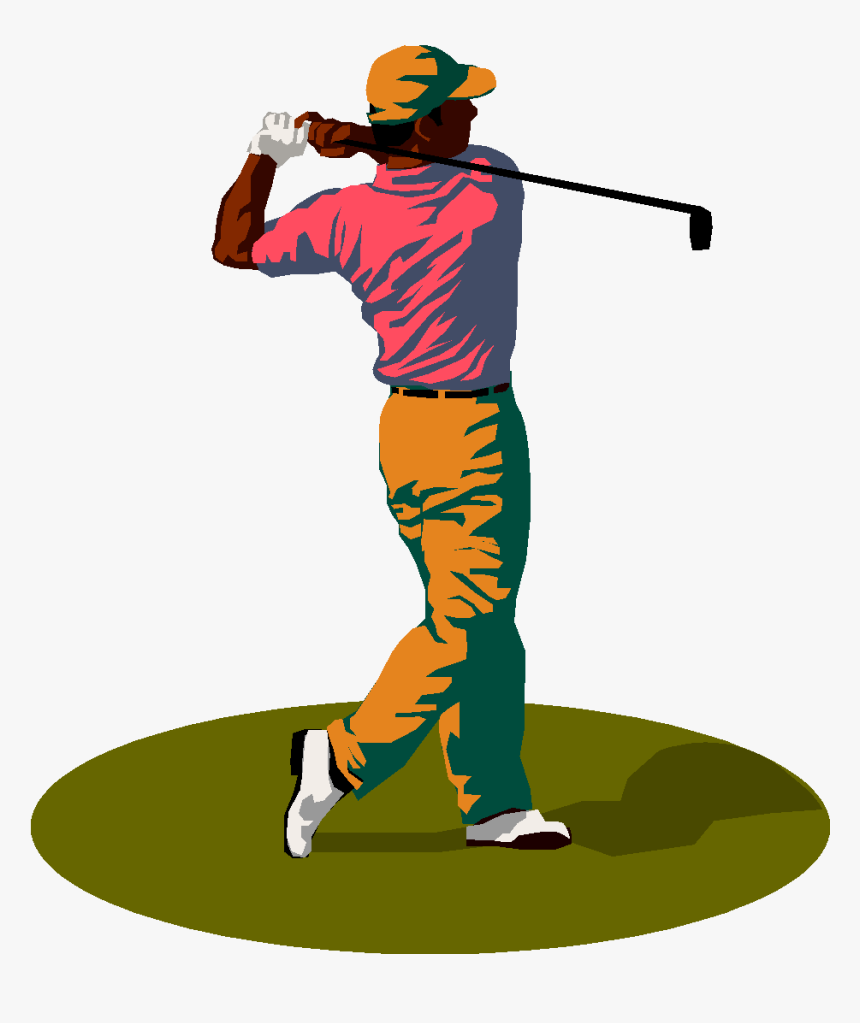 